MINISTERIO DE JUSTICIA Y SEGURIDAD PÚBLICA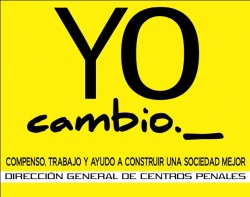 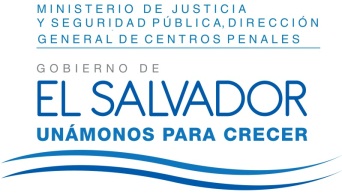 DIRECCIÓN GENERAL DE CENTROS PENALES UNIDAD DE ACCESO A LA INFORMACIÓN PÚBLICA7ª Avenida Norte y Pasaje N° 3 Urbanización Santa Adela Casa N° 1 Sn. Salv.   Tel. 2527-8700Versión PúblicaUAIP/OIR/136/2017Vista la solicitud del Licenciado XXXXXXXXXXXXXXXXXXXXXXXXXXXXX con Carnet de abogado número XXXXXXXXXXXXXXXXXXXXXX, quien solicita: Constancia de reclusión del Privado de Libertad XXXXXXXXXXXXXXXXXXXX, fecha de ingreso y egreso del Centro Penal de San Francisco Gotera.Con el fin de dar cumplimiento a lo solicitado, conforme a los Arts. 1, 2, 3 lit. “a”, “b”, “j” art. 4 lit. “a”, “b”, “c”, “d”, “e”, “f”, “g”  y art. 71 de la Ley de Acceso a la Información Pública, la suscrita RESUELVE Conceder el acceso a la información solicitada, recibida en esta Unidad por la Unidad generadora correspondiente, art. 69 LAIP.En referencia a ítem I:Queda expedito el derecho del solicitante de proceder conforme a lo establecido en el art. 82 de la Ley de Acceso a la Información Pública.San Salvador, a las diez horas con cincuenta minutos del día cinco de mayo de dos mil diecisiete Licda. Marlene Janeth Cardona AndradeOficial de Información CENTRO PENAL QUE HACE EL TRASLADOFECHACENTRO PENAL DE DESTINOCentro Preventivo y de Cumplimiento de Penas de Chalatenango04/05/199Centro de Seguridad San Francisco GoteraCentro de Seguridad San Francisco Gotera17/11/1999Centro Preventivo y de Cumplimiento de Penas de San MiguelCentro Preventivo y de cumplimiento de Penas de Quezaltepeque12/02/2007Centro de Seguridad San Francisco GoteraCentro de Seguridad San Francisco Gotera26/12/2007Centro de Seguridad Zacatecoluca